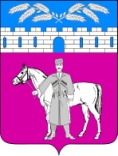 СОВЕТМАРЬЯНСКОГО СЕЛЬСКОГО ПОСЕЛЕНИЯКРАСНОАРМЕЙСКОГО РАЙОНАРЕШЕНИЕ26 января 2024 года									№ 74/3Ст. МарьянскаяО реорганизации муниципального предприятия «Рембытстрой» Марьянского сельского поселения Красноармейского района путем преобразования в муниципальное казенное учреждение «Рембытстрой» Марьянского сельского поселения Красноармейского районаРуководствуясь ст. ст. 57-60 Гражданского кодекса Российской Федерации, Федеральными законами Российской Федерации от 06.10.2003 № 131-ФЗ «Об общих принципах организации местного самоуправления в Российской Федерации», от 14.11.2002 № 161-ФЗ «О государственных и муниципальных унитарных предприятиях», от 12.01.1996 № 7-ФЗ «О некоммерческих организациях», Уставом Марьянского сельского поселения Красноармейского района, в целях совершенствования управления муниципальным предприятием и повышения эффективности его деятельности, Совет Марьянского сельского поселения Красноармейского района р е ш и л:1. Реорганизовать муниципальное предприятие «Рембытстрой» Марьянского сельского поселения Красноармейского района (далее МП «Рембытстрой») путем преобразования его в муниципальное казенное учреждение «Рембытстрой» Марьянского сельского поселения Красноармейского района (далее МКУ «Рембытстрой») и утвердить его устав (приложение 1).2. Директору МП «Рембытстрой» (С.С. Селиванов):-письменно уведомить за 2 месяца под роспись работников предприятия о сокращении должностей в связи с реорганизацией предприятия и «Центр занятости населения Красноармейского района»;-внести изменения в структуру и штатное расписание МКУ «Рембытстрой» переоформить трудовые отношения с работниками;-направить уведомление о начале процедуры реорганизации МП «Рембытстрой» в налоговый орган;-внести изменения в Устав учреждения;-разместить в журнале «Вестник государственной регистрации» объявление о реорганизации МП «Рембытстрой» путем преобразования его в МКУ «Рембытстрой».3. Администрации Марьянского сельского поселения (Л.А. Жукова):-письменно уведомить кредиторов о том, что МП «Рембытстрой» находится в процессе реорганизации;4. Опубликовать настоящее решение в газете «Голос правды» и разместить на официальном сайте администрации Марьянского сельского поселения www.maradmin.ru.5. Установить, что МКУ «Рембытстрой» является правопреемником по правам и обязанностям присоединяемого к нему МП «Рембытстрой».6. Считать МКУ «Рембытстрой» реорганизованным с момента внесения в государственный реестр юридических лиц записи о прекращении деятельности МП «Рембытстрой».7. Контроль за выполнением настоящего решения возложить на постоянную комиссию по строительству, транспорту, ЖКХ, бытовому и торговому обслуживанию и связи (Д.Н. Удод).8. Решение вступает в силу со дня его официального опубликования.Председатель СоветаМарьянского сельского поселения Красноармейского района							М.С. БагалийГлаваМарьянского сельского поселенияКрасноармейского района						   А.В. Щелоков